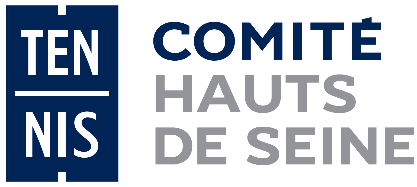 FORMULAIRE POUR DÉPOSER UNE OFFRE D’EMPLOISUR LA BOURSE DE L’EMPLOINom du club :_________________________________________________________________________________Poste à pourvoir : ____________________________________________________________________________________________________________________________________________________________________Description du poste :____________________________________________________________________________________________________________________________________________________________________________________________________________________________________________________________________________________________________________________________________________________________________________________________________________________________________________________________________________________________________________Contact : ________________________________________________________________________________________________________________________________________________________________________________________________________________________________________________________________________________________________________________________________________